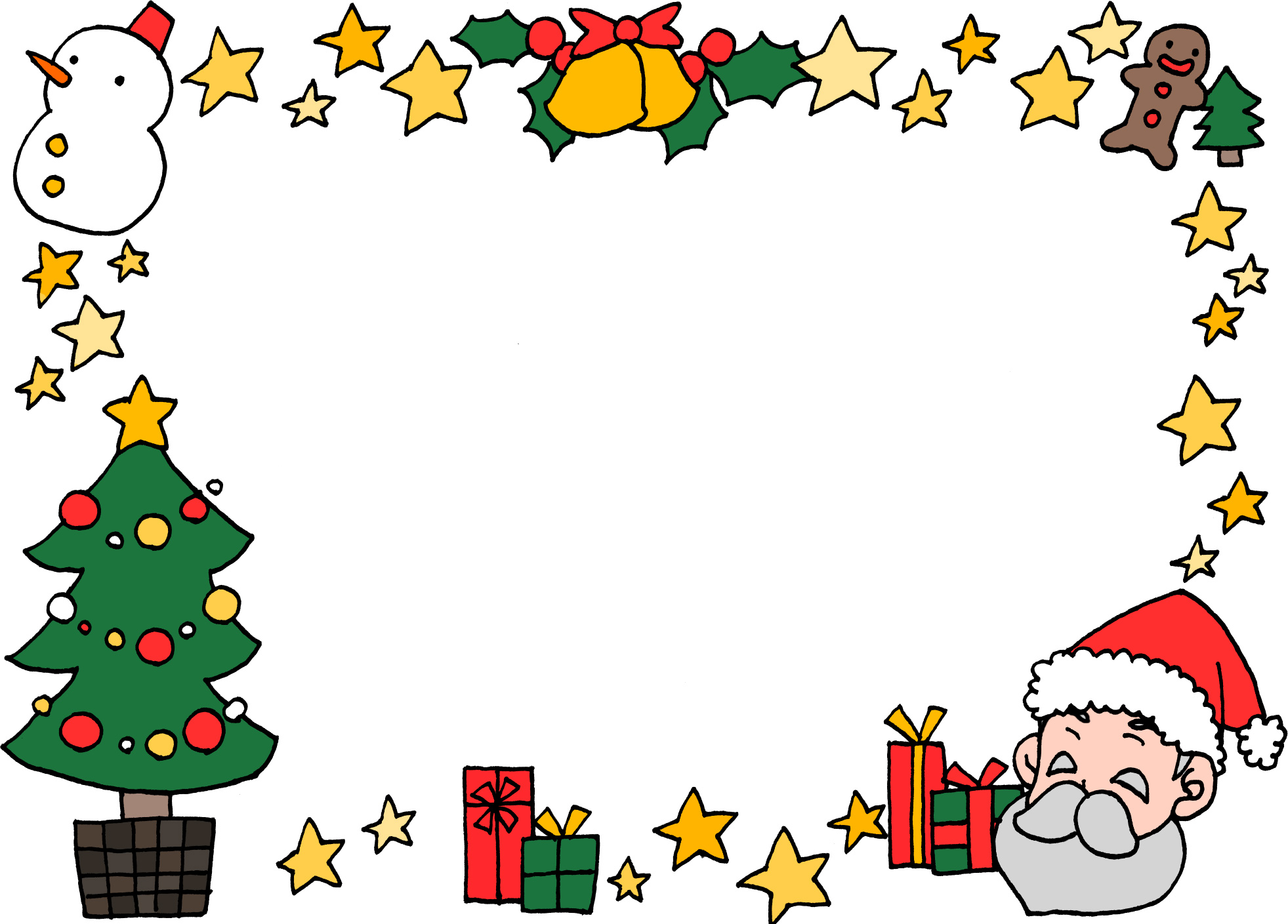 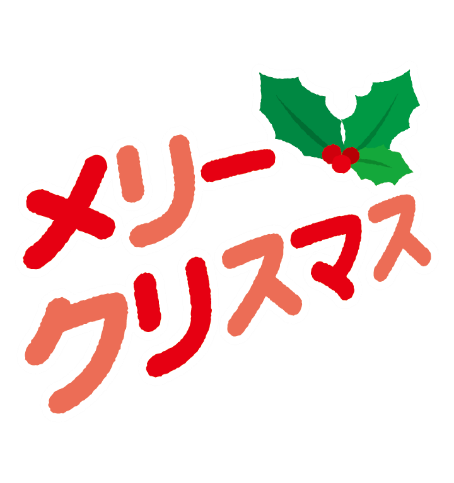 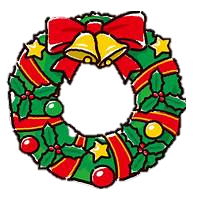 	2023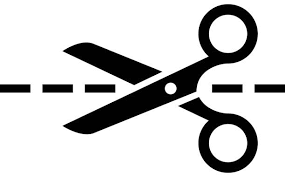 ・・・・・・・・・・・・・・申込み・・・・・・・・・・・・・・・・・・・・・氏　名生年月日住　所連絡携帯